Инструкция для выгрузки из браузера Internet ExplorerЗапустить Internet Explorer.В меню выбрать «Сервис», затем «Свойства обозревателя».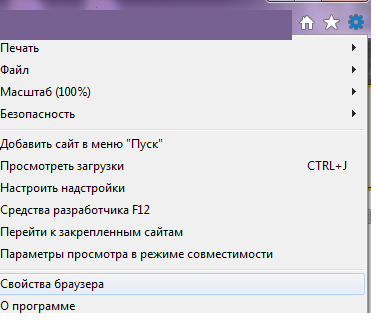 Перейти на вкладку «Содержание».Нажать кнопку «Сертификаты». При этом появится список всех сертификатов.Выбрать необходимый сертификат и нажать кнопку «Экспорт…».Появится окно мастера экспорта сертификатов, необходимо нажать «Далее».Выбрать «Нет, не экспортировать закрытый ключ» и перейти «Далее».Выбрать «Файлы в DER-кодировке X.509(.CER)» и перейти «Далее».Сохранить файл, нажав  «Обзор», выбрать место хранения и указать  имя файла (например код ОКПО Вашей организации,  например, 1234567.cer).Затем нажмите «Сохранить», «Далее» и «Готово».Инструкция для выгрузки из программы Крипто-про1. Запустить программу Крипто-про
2. Выбирать вкладку  Сервис - далее
3.Просмотреть сертификаты в контейнере.
4. По сертификату (будет идти поиск) - далее
5. Свойства - состав - копировать файл6. Открывается «Мастер экспорта сертификатов» - далее 
7. На вопрос ответить "нет не экспортировать" - далее
8. Указать в Der кодировке - далее
9. Обзор - сохранить на Рабочий стол – задать имя - далее сохранить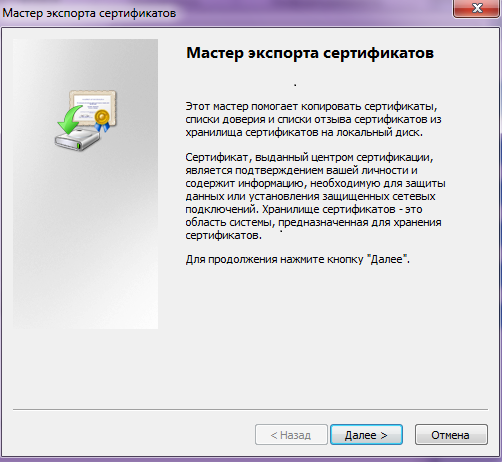 